Fiche de candidature coordonnateur PIAL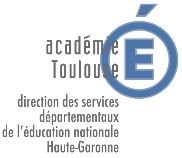 FICHE DE CANDIDATURE 2020-2021Coordonnateur PIALNom du PIAL concerné : ……………………………………………………………………………..Si ma candidature est retenue, je m’engage à remplir les missions de coordonnateur PIAL		Le ………/ …………./ 2020			signature du candidat Joindre curriculum vitae + lettre de motivation.Le dossier complet doit être envoyé avant le 26 juin 2020 minuit par l’IEN de circonscription aux co-pilotes du PIAL (cf liste des PIAL jointe)Circonscription/ HG.. Circonscription/ HG.. NOM : ………………………………….…NOM de naissance:……………………NOM : ………………………………….…NOM de naissance:……………………Prénom : …………………………………….Date de naissance : ………………………Prénom : …………………………………….Date de naissance : ………………………N° tél fixe: ……………….………………N° tél portable :……………………………N° tél fixe: ……………….………………N° tél portable :…………………………… Mél :……………………………………… Mél :………………………………………Affectation 2020-2021 : ……………………………………………………………………………..Circonscription de rattachement : ………………………………………….…… HG : ………….nomination à titre définitifnomination à titre provisoireQuotité de travail au 01/09/2020 : ………………………………………………………………..Affectation(s) précédente(s): préciser l’affectation et les fonctions exercées :2017-2018 : …………………………………….……………………………………………..2018-2019 : ……………………………………..……………………………………………..2019-2020 : ……………………………………..……………………………………………..Affectation 2020-2021 : ……………………………………………………………………………..Circonscription de rattachement : ………………………………………….…… HG : ………….nomination à titre définitifnomination à titre provisoireQuotité de travail au 01/09/2020 : ………………………………………………………………..Affectation(s) précédente(s): préciser l’affectation et les fonctions exercées :2017-2018 : …………………………………….……………………………………………..2018-2019 : ……………………………………..……………………………………………..2019-2020 : ……………………………………..……………………………………………..Affectation 2020-2021 : ……………………………………………………………………………..Circonscription de rattachement : ………………………………………….…… HG : ………….nomination à titre définitifnomination à titre provisoireQuotité de travail au 01/09/2020 : ………………………………………………………………..Affectation(s) précédente(s): préciser l’affectation et les fonctions exercées :2017-2018 : …………………………………….……………………………………………..2018-2019 : ……………………………………..……………………………………………..2019-2020 : ……………………………………..……………………………………………..Affectation 2020-2021 : ……………………………………………………………………………..Circonscription de rattachement : ………………………………………….…… HG : ………….nomination à titre définitifnomination à titre provisoireQuotité de travail au 01/09/2020 : ………………………………………………………………..Affectation(s) précédente(s): préciser l’affectation et les fonctions exercées :2017-2018 : …………………………………….……………………………………………..2018-2019 : ……………………………………..……………………………………………..2019-2020 : ……………………………………..……………………………………………..Diplômes ou titres professionnels (CAFIPEMF, CAPPEI…) et date d’obtention :…………………………………………………………………………………………………………….…………………………………………………………………………………………………………….…………………………………………………………………………………………………………….Diplômes ou titres professionnels (CAFIPEMF, CAPPEI…) et date d’obtention :…………………………………………………………………………………………………………….…………………………………………………………………………………………………………….…………………………………………………………………………………………………………….Diplômes ou titres professionnels (CAFIPEMF, CAPPEI…) et date d’obtention :…………………………………………………………………………………………………………….…………………………………………………………………………………………………………….…………………………………………………………………………………………………………….Diplômes ou titres professionnels (CAFIPEMF, CAPPEI…) et date d’obtention :…………………………………………………………………………………………………………….…………………………………………………………………………………………………………….…………………………………………………………………………………………………………….Avis concerté des co-pilotes du PIAL :………………………………………………………………………………………………………………………………………………………………………………………………………………………………………………………………………………………………………………………………………………………………………………………………………………………………………………………………………………………………………………….Avis concerté des co-pilotes du PIAL :………………………………………………………………………………………………………………………………………………………………………………………………………………………………………………………………………………………………………………………………………………………………………………………………………………………………………………………………………………………………………………….Avis concerté des co-pilotes du PIAL :………………………………………………………………………………………………………………………………………………………………………………………………………………………………………………………………………………………………………………………………………………………………………………………………………………………………………………………………………………………………………………….Avis concerté des co-pilotes du PIAL :………………………………………………………………………………………………………………………………………………………………………………………………………………………………………………………………………………………………………………………………………………………………………………………………………………………………………………………………………………………………………………….